  15.05.2020.   Повторение.  Преобразование выражений с квадратными корнями.                             1) Просмотреть видеоролик перейдя по ссылке:https://www.youtube.com/watch?time_continue=152&v=wXed_zgi6jM&feature=emb_logo                          2) По учебнику – п.12 – п.19                         3) Решить задания  и выслать мне  ( из ОГЭ):                                      Найдите значение выражения:      2) .      3)      4) 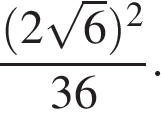 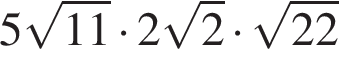 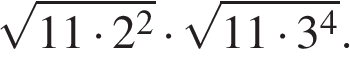 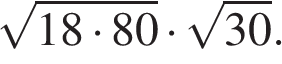 5)       6)     7)     8) 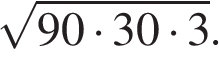 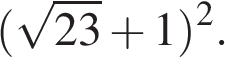 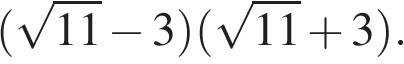 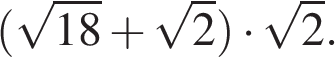 